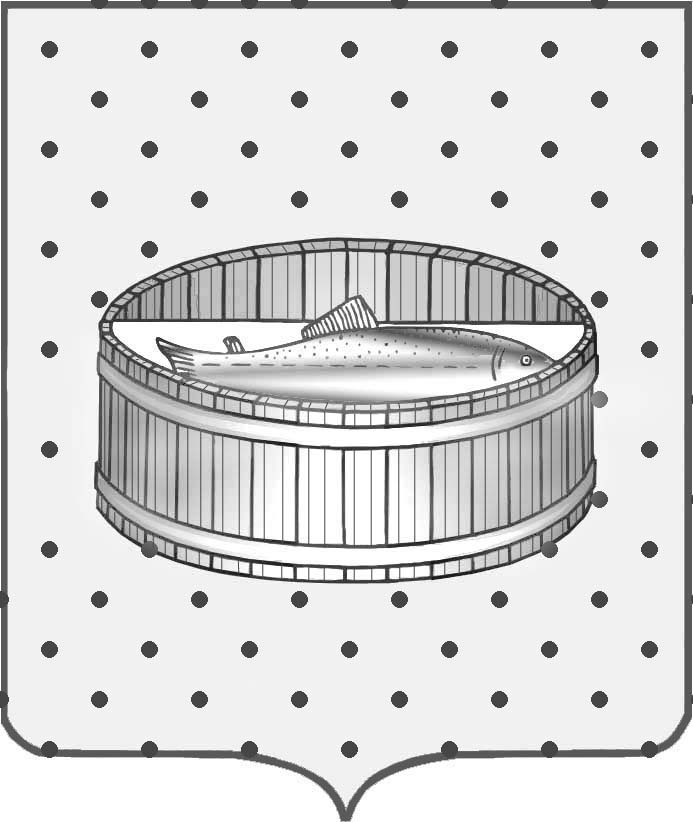 Ленинградская область Лужский муниципальный район Совет депутатов Лужского городского поселенияРЕШЕНИЕ23  апреля  2014 года          № 386О ликвидации администрации Лужского городского  поселенияРуководствуясь частью 2 статьи 34 Федерального закона от                       06 октября 2003 года № 131-ФЗ «Об общих принципах организации местного самоуправления в Российской Федерации», статьями 61-64 Гражданского кодекса Российской Федерации, ст.ст. 32, 45  Устава Лужского городского поселения, Совет депутатов муниципального образования Лужское городское поселение Лужского муниципального района Ленинградской области   р е ш и л:Ликвидировать до 30 сентября 2014 года  администрацию Лужского городского поселения. Полное наименование администрации  администрация Лужского городского поселения Лужского муниципального района. Сокращенное наименование  администрация Лужского городского поселения. Юридический адрес:  188230, Ленинградская область, город Луга, пр. Кирова д. 73.Создать ликвидационную комиссию и утвердить ее состав (приложение).Главе Лужского городского поселения Самородову С.Э. уведомить в письменной форме (в течение 3 рабочих дней с даты принятия решения о ликвидации) инспекцию ФНС России  по Лужскому району о ликвидации администрации Лужского городского поселения и создании ликвидационной комиссии.Председателю ликвидационной комиссии Хилю Ю.С.:Осуществить необходимые юридические действия по ликвидации администрации Лужского городского поселения  в соответствии с действующим законодательством Российской Федерации;Опубликовать не позднее 15 мая 2014 года сообщение о ликвидации администрации Лужского городского поселения в журнале «Вестник государственной регистрации» для предъявления кредиторами своих требований, установив срок заявления требований кредиторами                     2 месяца с момента публикации о ликвидации  администрации Лужского городского поселения;Принять меры к выявлению кредиторов и получению дебиторской задолженности;Уведомить в письменной форме о ликвидации администрации Лужского городского поселения кредиторов администрации Лужского городского поселения и оформить с ними акты сверки взаиморасчетов;Произвести расчеты с дебиторами и кредиторами в соответствии с действующим законодательством.Обеспечить проведение инвентаризации имущества администрации муниципального образования Лужское городское поселение.После окончания срока, установленного для предъявления требований кредиторами, составить и представить на утверждение в совет депутатов Лужского городского поселения:- промежуточный баланс по формам годовой бухгалтерской отчетности, подтвердив содержащиеся в нем данные актом инвентаризации активов и обязательств администрации Лужского городского поселения и реестром требований кредиторов, не позднее 25 июля 2014 года;
	-  ликвидационный баланс по формам, предусмотренным для годовой бухгалтерской отчетности, не позднее 28 августа  2014 года.Обеспечить удовлетворение требований кредиторов в соответствии со ст. 64 ГК РФ.Предупредить в соответствии с трудовым законодательством работников администрации поселения персонально под расписку о предстоящем увольнении  в связи с ликвидацией администрации Лужского поселения. Оказать работникам содействие в трудоустройстве, а при невозможности трудоустройства обеспечить предоставление им гарантий и компенсаций, предусмотренных законодательством Российской Федерации. Осуществить закрытие лицевых (банковских) счетов администрации Лужского городского поселения.Уведомить в письменной форме Фонд социального страхования и Пенсионный фонд о закрытии лицевых (банковских) счетов администрации Лужского городского поселения, в течение 7 дней со дня закрытия.Обеспечить направление документов установленных ст. 21 Федерального закона от 08.08.2001 года № 129-ФЗ в инспекцию ФНС России  по Лужскому району в связи с ликвидацией администрации Лужского городского поселения, получить свидетельство о ликвидации.Предоставить в совет депутатов Лужского городского поселения акт ликвидационной комиссии со свидетельством об исключении администрации Лужского городского поселения из Единого государственного реестра юридических лиц.Обеспечить уничтожение печати администрации Лужского городского поселения.Завершить работу ликвидационной комиссии в срок до 30 сентября 2014 года, обеспечив выполнение ликвидационных мероприятий в соответствии с законодательством Российской Федерации. Передать документацию по ликвидации администрации Лужского городского поселения в администрацию Лужского муниципального района по передаточному акту.Имущество и денежные средства администрации Лужского поселения, оставшиеся после проведения ликвидационных процедур, использовать в порядке, установленном федеральным, областным законодательством и нормативными актами Лужского городского поселения.    Настоящее решение вступает в силу со дня его официального опубликования.Контроль за исполнением решения оставляю  за  собой.Глава Лужского городского поселения,исполняющий полномочия председателя Совета депутатов	                                                                    	С.Э. СамородовРазослано: администрация ЛГП, администрация ЛМР, члены ликвидационной комиссии, прокуратура.Приложениек решению Совета депутатовЛужского городского поселенияот 23 апреля 2014 года № 386СОСТАВликвидационной комиссииПредседатель:Хиль Юрий Станиславович            - глава администрации                                                  Лужского городского поселенияЧлены комиссии:ТурухинаОльга Дмитриевна                  заведующий отделом финансов                                                  администрации Лужского городского поселенияБорисова Виктория Николаевна            заведующий юридическим отделом                                                 администрации Лужского городского поселенияСофроноваИрина Петровна                     заведующий отделом бухгалтерского учета                                                  администрации Лужского городского поселенияМухутдиноваЛидия Александровна           ведущий специалист по работе с кадрами                                                  администрации Лужского городского поселенияКудрявцеваЮлия Болиславовна               председатель комитета финансов                                                 Лужского муниципального района 				         (по согласованию)ЕпихинаРимма Евгеньевна                  заведующий отделом  бухгалтерского учета                                                администрации Лужского муниципального 					        района